ОКПО 04283087  ОГРН 1020200782909  ИНН 0236000964          ?АРАР                                                                 ПОСТАНОВЛЕНИЕ  22 декабрь 2017 й.                     № 82                   от 22 декабря 2017 г.О внесении изменения в Положение о комиссии по соблюдению требований к служебному поведению муниципальных служащих Администрации сельского поселения Алегазовский сельсовет муниципального района Мечетлинский район Республики Башкортостан и урегулированию конфликта интересов В соответствии с Федеральным законом от 25 декабря 2008 № 273-ФЗ            «О противодействии коррупции», Указом Президента Российской Федерации от 19 сентября 2017 № 431 "О внесении изменений в некоторые акты Президента Российской Федерации в целях усиления контроля за соблюдением законодательства о противодействии коррупции"ПОСТАНОВЛЯЮ:Внести в Положение о комиссии по соблюдению требований к служебному поведению муниципальных служащих Администрации сельского поселения Алегазовский сельсовет муниципального района Мечетлинский район Республики Башкортостан и урегулированию конфликта интересов, утвержденное постановлением администрации сельского поселения Алегазовский сельсовет муниципального района Мечетлинский район Республики Башкортостан от 13 мая 2016 г. №34/1 изменение, дополнив его пунктом 17.6 следующего содержания:"17.6. Мотивированные заключения, предусмотренные пунктами 17.1, 17.3 и 17.4 настоящего Положения, должны содержать:а) информацию, изложенную в обращениях или уведомлениях, указанных в абзацах втором и пятом подпункта "б" и подпункте "д" пункта 16 настоящего Положения;б) информацию, полученную от государственных органов, органов местного самоуправления и заинтересованных организаций на основании запросов;в) мотивированный вывод по результатам предварительного рассмотрения обращений и уведомлений, указанных в абзацах втором и пятом подпункта "б" и подпункте "д" пункта 16 настоящего Положения, а также рекомендации для принятия одного из решений в соответствии с пунктами 24, 25.3, 26.1 настоящего Положения или иного решения".Опубликовать настоящее постановление на официальном сайте Администрации сельского поселения Алегазовский сельсовет муниципального района Мечетлинский район Республики Башкортостан https://alegaz.ru.Контроль за исполнением настоящего постановления оставляю за собой.Глава сельского поселения                                                  Т.М.ВалитовМ»СЕТЛЕ РАЙОНЫМУНИЦИПАЛЬ РАЙОНЫНЫ*«Л»Г»: АУЫЛ СОВЕТЫ АУЫЛ БИЛ»М»№Е ХАКИМИ»ТЕ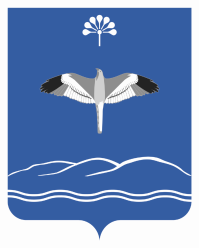 АДМИНИСТРАЦИЯ СЕЛЬСКОГО ПОСЕЛЕНИЯ АЛЕГАЗОВСКИЙ СЕЛЬСОВЕТМУНИЦИПАЛЬНОГО РАЙОНАМЕЧЕТЛИНСКИЙ РАЙОНСовет урамы, 6, «л2г26  ауылы,   452558Тел./факс (34770) 2-41-82; E-mail: alegazss@mail.ruул. Советская, 6,  с. Алегазово, 452558 Тел./факс (34770) 2-41-82; E-mail: alegazss@mail.ru